Коммерческое предложение FAW 6x4 CA3250P66K24T1E5, 390 л.с., 28 м3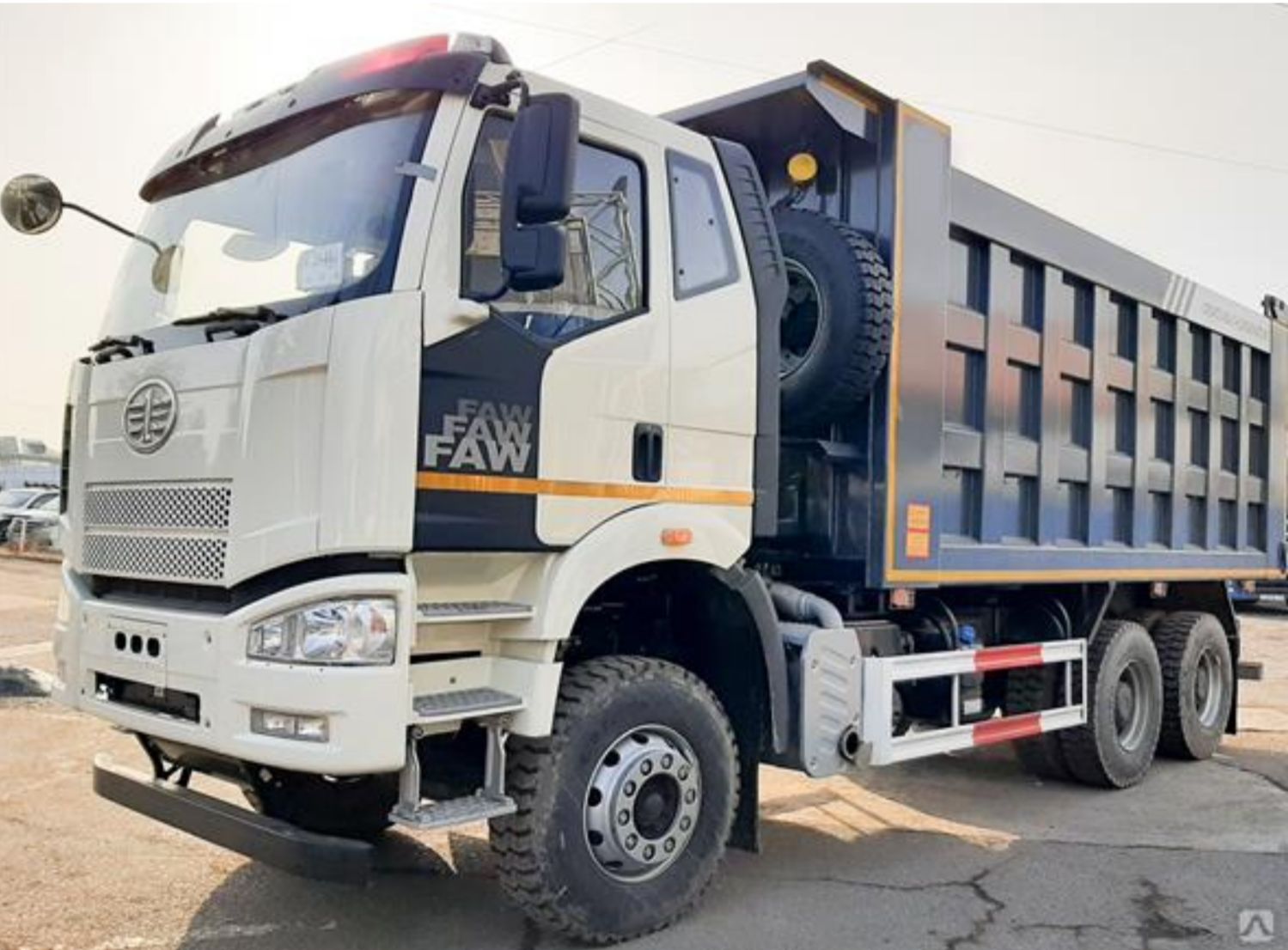 Технические характеристики:Комплектация:Цена: 7 530 000 рублей, в том числе НДС 20% и утилизационный сбор. Условия оплаты:  Предоплата в размере 100%.Срок поставки до г. Хабаровск: в наличии.Грузоподъемность19 850 кгСнаряженная масса15 250 кгПолная масса35 100 кгНагрузка на переднюю ось (в загр. состоянии)7 500 кгНагрузка на заднюю тележку (в загр. состоянии)27 600 кгГабаритные размеры автомобиля (длина/ширина/высота)8 890 х 2 495 х 3 400ммРазмер кузова6 000 x 2 300 x 1 500ммКолесная база4 300 + 1 350 ммКолея передних колес2 020 ммКолея задних колес1 878 ммМаксимальная скорость90 (км/ч)Мин. диаметр разворота18 мДвигательCA6DM2-39E51Макс. мощность (кВт/л.с.)287кВт / 390 л.с.Макс. крутящий момент1900 Нм / 1300 об/минОбъем двигателя11.05 лЭкологический классEURO 5ТНВДBOSCH, CPN2.2+-6DN1ФорсункиBOSCH, CRIN2-6DM2ТурбокомпрессорHOLSET, HX40WСцеплениеYIDONG Ф430КПП с КОМFAST, 12JSD180TAВедущий мостHub-reduction Ratio 5.263Шины315/80 R 22.5Автоматический регулятор тормозовHaldexАнтиблокировочная тормозная системаWABCOУзел воздухоосушителя и клапаныWABCOТопливный бак400 лСистема подъема кузоваTianmaЦвет кабиныБелыйЦвет кузоваСерыйМочевина40 лКабина со спальным местомДаПневматическое сиденье водителяДаДвухступенчатая подножкаДаГидравлический подъемник кабиныДаКондиционерДаАвтомагнитолаДаИнструментыДаАварийный знакДаОгнетушительДаДержатель запасного колесаДаАнтикоррозийная обработка рамыДаПодогрев кузоваДаТент на кузовНетПротивооткатные брусьяДа